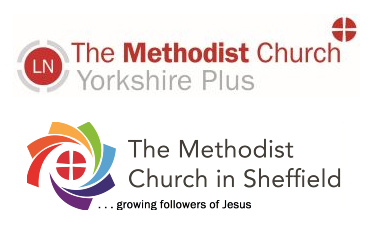 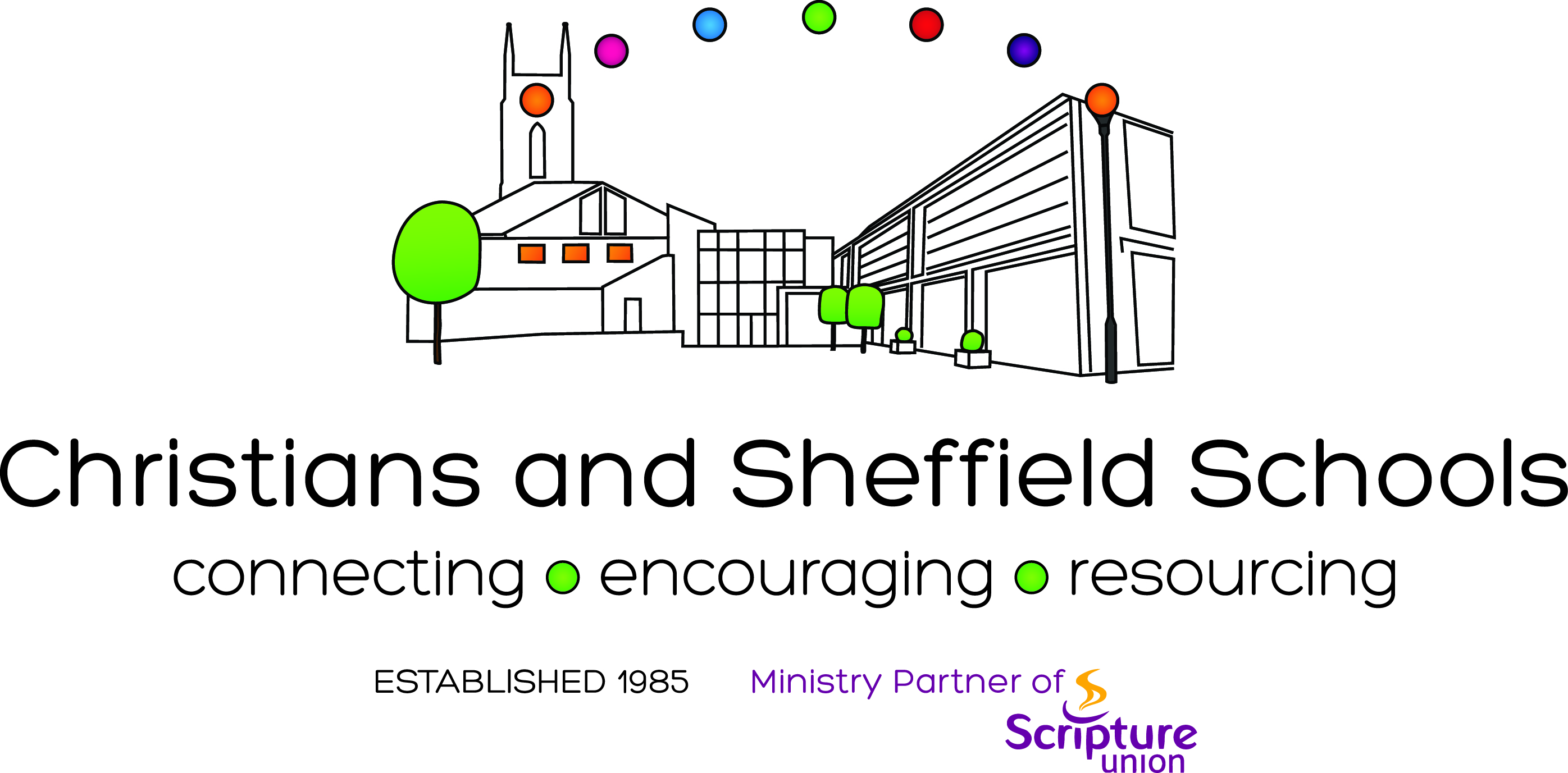 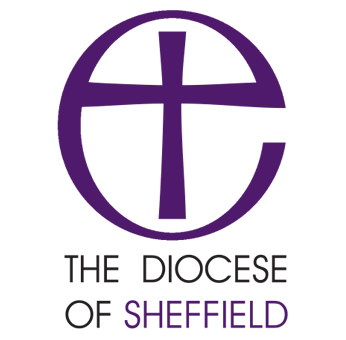 School Chaplaincy Course Application Form 2021The course will run online on 29 April, 12 May, 13 May, 26 May, 9 June & 23 June from 9:30am -12noon.On 1 July, from 10am - 3pm the course will meet in person (venue TBC).PERSONAL DETAILS  Title..............................................First name(s).......................................................................................................................................................Surname..............................................................................................................................................................Correspondence address: (Please let the CaSS office know if any of your details change.)............................................................................................................................................................................. ............................................................................................................................................................................. ....................................................................................................................................................................................................................................................................................  Postcode ....................................................Main telephone number 	.............................................................................................................................Other phone number		.............................................................................................................................E-mail address			.............................................................................................................................Date of Birth 			......../......../19........ 		Male / FemaleSPECIAL NEEDS - Physical or other disability or condition which might necessitate special educational arrangements and support (Please supply supporting evidence if possible e.g. Dyslexia statement) .............................................................................................................................................................................   DIETARY NEEDS/ALLERGIES (For refreshments etc.) ………………......................................................................... .............................................................................................................................................................................  CHURCH DETAILS …………………………………………………………………………………………………………………………………………..............................................................................................................................................................................  SCHOOLS WORK - Please give brief details of the work that you have undertaken with young people and your reasons for wishing to undertake this course............................................................................................. ............................................................................................................................................................................. ............................................................................................................................................................................. ..........................................................................................................................................................................................................................................................................................................................................................Data Protection - Please note that all data supplied will be held securely by CaSS.  You will only be contacted for purposes of the School Chaplaincy course, including any follow up information.                           In order to be accepted on the course it is essential that you give consent to your data being used in this way by signing at the end of this form. Please make sure you can attend all the training days. How did you hear about the school chaplaincy course?............................................................................................................................................................................. ............................................................................................................................................................................. Please indicate how your course fees will be paid:In full (£50) by my church.		Confirmed	☐	Not confirmed		☐In full (£50) by myself.		Confirmed	☐	Not confirmed		☐Part funded by my church, and part funded by myself.	Church: £………….. 	Myself: £……..……Not sure yet	☐Please return to: Fiona Walton at fiona.walton@cass-su.org.uk or CaSS Office, 291 Abbeydale Road, Sheffield, S7 1FJI hereby apply to join the course and have provided details of how the course fees will be paid for.SIGNED (Learner) ........................................................................... Date............................................................